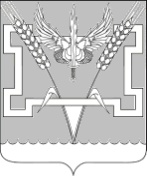 АДМИНИСТРАЦИЯ КОНСТАНТИНОВСКОГО СЕЛЬСКОГОПОСЕЛЕНИЯ КУРГАНИНСКОГО РАЙОНАПОСТАНОВЛЕНИЕот 25.01.2024							 №12ст.КонстантиновскаяОб утверждении перечня объектов, находящихся в муниципальной собственности Константиновского сельского поселения, в отношении которых планируется заключениеконцессионных соглашенийНа основании п.3 ст.4 Федерального закона от 21 июля 2005 г. № 115-ФЗ «О концессионных соглашениях», Федерального закона от 6 октября 2003 г.                № 131-ФЗ «Об общих принципах организации местного самоуправления в Российской Федерации», и в соответствии с Уставом Константиновского сельского поселения Курганинского района, зарегистрированного Управлением Министерства юстиции  Российской Федерации  по Краснодарскому краю  от  18 июня 2018 г. № RU 235173042018001 п о с т а н о в л я ю:Утвердить перечень объектов, находящихся в муниципальной собственности Константиновского сельского поселения Курганинского района, в отношении которых планируется заключение концессионных соглашений согласно приложению.Признать утратившим силу постановление администрации Константиновского сельского поселения от 10  января 2023 г. № 7 «Об утверждении перечня объектов, находящихся в муниципальной собственности Константиновского сельского поселения, в отношении которых планируется заключение концессионных соглашений»Разместить данное постановление в сети «Интернет» на официальном сайте Констаниновского сельского поселения Курганинского района.Контроль за выполнением настоящего постановления оставляю за собой.Постановление вступает в силу с момента его подписания.Исполняющий обязанностиглавы Константиновскогосельского поселенияКурганинского района                                                                     Т.В. ПоловинкинаПриложениеУТВЕРЖДЕНпостановлением администрацииКонстантиновского сельского  поселения 
Перечень объектов, находящихся в муниципальнойсобственности Константиновского сельского поселенияКурганинского района, в отношении которых планируетсязаключение концессионных соглашенийНачальник бюджетного отдела администрации Константиновскогосельского поселения							          Е.Н. Масалова№ п/пНаименование объектаАдрес объектаПредполагаемыевиды работСфера применения1Сооружение (водозабор)Краснодарский край, Курганинский р-н,ст. Константиновская, ул. Ким, 25 А23:16:0902004:438реконструкцияводоснабжение